Il cono circolare retto è il solido generato dalla rotazione completa (cioè di 360°) di un triangolo rettangolo attorno ad un suo cateto. Riferendoci al disegno a lato: 
l’ipotenusa VA del triangolo rettangolo VAM genera la superficie laterale del cono
il cateto AM genera la superficie di base, cioè un cerchio. Definizioni:V è il vertice del conoM è il centro della baseVM è l’altezza del conoMA è il raggio di baseVA è l’apotema del conoLa retta VM è l’asse del cono. Lo sviluppo del cono è formato da un cerchio e da un settore circolare che ha per raggio l’apotema del cono.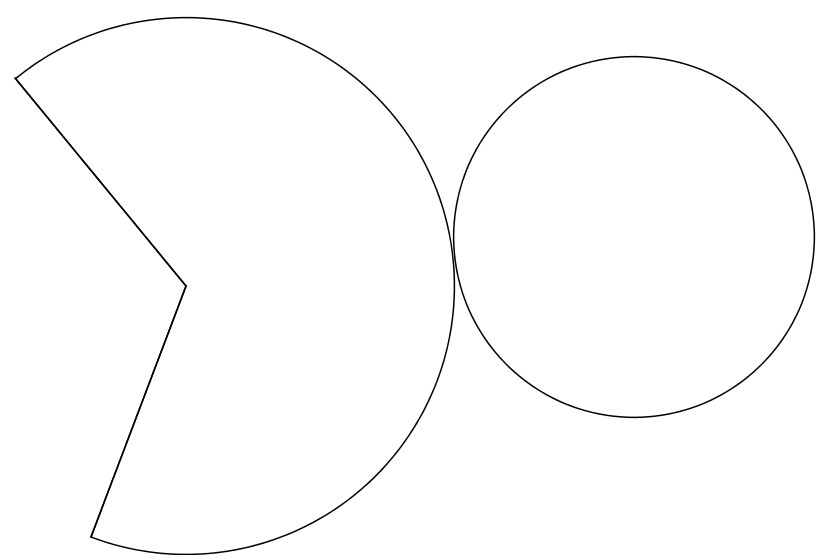 Le figure qui sotto rappresentano un cono e il suo sviluppo. Colora o evidenzia le parti del cono con il colore richiesto:La superficie laterale Alat (in blu) Il raggio di base r (in rosso)L'apotema a (in verde)La circonferenza di base (in verde)L'altezza h del cono (in blu)La base del cono (in giallo)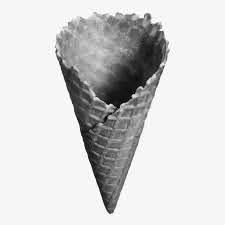 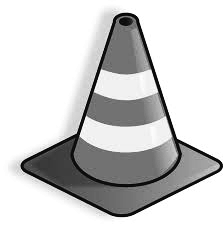 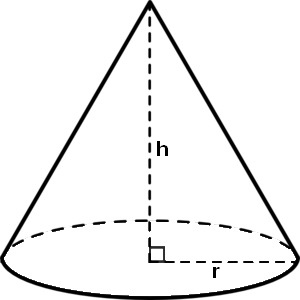 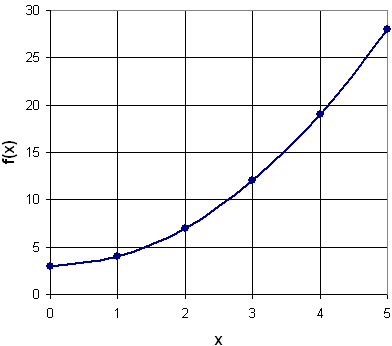 Il cono